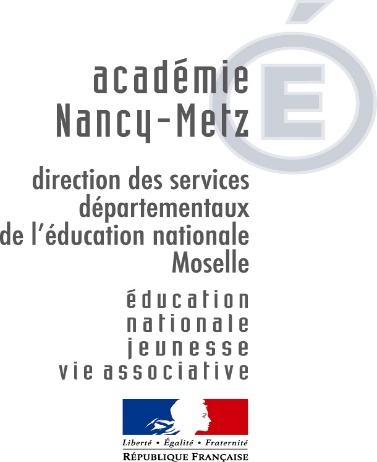 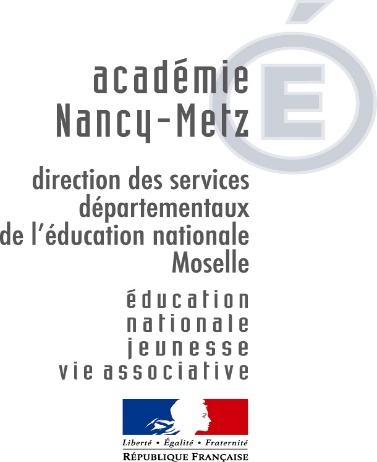 Animations Pédagogiques 2017/2018Fiche de LiaisonEnseignants concernés : cf. page suivanteEn cas d’indisponibilité, veuillez prévenir le formateur le plus rapidement possible. L’Inspectrice de l’Education Nationale					Audrey LEININGERTHEMEAllemand par le jeu – Cycles 2 et 3Public concernéEnseignants ayant choisi cette animation pédagogique optionnelleDate/ HorairesLieuMARDI 5 DECEMBRE (16h45-19h)Ecole Beauregard (salle d’arts plastiques/langues)25 rue de Verdun57100 Thionville IntervenantsPascal LEGOUT, CPD langues vivantesOrganisationGénérale / Contenus- PRESENTIEL (2h15) : - Introduction- Quelques éléments théoriques concernant le jeu (Définition, classification des jeux, atmosphère propice au jeu…)- Exemples de différents types de jeu :. Les jeux d’expression corporelle. Les jeux de rôle. Jeux collectifs et traditionnels. Jeux de plateau- FOAD (2h15) : pistes de réflexion  investir après le présentiel- Réflexion autour de l’animation.- Rappel des différents jeux qui ont été menés ensuite en classe. Evaluation de ces jeux.- Proposition d’autres nouveaux  jeux par le stagiaire qui ont été testés en classe.A prévoirANIMATION PEDAGOGIQUE OPTIONNELLE  - Allemand par le jeuANIMATION PEDAGOGIQUE OPTIONNELLE  - Allemand par le jeuANIMATION PEDAGOGIQUE OPTIONNELLE  - Allemand par le jeuANIMATION PEDAGOGIQUE OPTIONNELLE  - Allemand par le jeuANIMATION PEDAGOGIQUE OPTIONNELLE  - Allemand par le jeuANIMATION PEDAGOGIQUE OPTIONNELLE  - Allemand par le jeuANIMATION PEDAGOGIQUE OPTIONNELLE  - Allemand par le jeuANIMATION PEDAGOGIQUE OPTIONNELLE  - Allemand par le jeu1DUJOUR PATRICKSaint-Pierre182GOUIN BERTELINESaint Pierre193BREISCH BERNARDWilson Algrange204BENINGER MÉLANIELe Moulin - Terville215NIGRO STÉPHANIEMairie Algrange226LEICK STÉPHANIEVictor Hugo élémentaire237GILLANT MARIE-ALINEEcole Gérard Clément OEUTRANGE248SCHWARTZ ELODIESt Pierre259GRIEBELBAUER ANGELIQUEEcole elementaire Poincaré2610NOWAK LILIANEVictor Hugo élémentaire271128122913301431153216331734